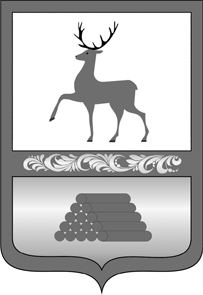 

АДМИНИСТРАЦИЯ ГОРОДСКОГО ОКРУГА СЕМЕНОВСКИЙНИЖЕГОРОДСКОЙ ОБЛАСТИ
ПОСТАНОВЛЕНИЕ

Об утверждении Порядка формирования перечня налоговых расходов городского округа Семеновский Нижегородской области и оценки налоговых расходов городского округа Семеновский Нижегородской области

     В соответствии со  Бюджетного кодекса Российской Федерации,  Правительства Российской Федерации от 22.06.2019 № 796 «Об общих требованиях к оценке налоговых расходов субъектов Российской Федерации и муниципальных образований», администрация городского округа Семеновский   п о с т а н о в л я е т:
     1. Утвердить прилагаемый  формирования перечня налоговых расходов городского округа Семеновский Нижегородской области и оценки налоговых расходов городского округа Семеновский Нижегородской области.
     2. Постановление вступает в силу со дня его официального опубликования и применяется к правоотношениям, возникающим при составлении, утверждении и исполнении бюджета городского округа Семеновский  Нижегородской области, начиная с бюджета на 2021 год и на плановый период 2022 и 2023 годов.
     3. Общему отделу администрации городского округа Семеновский           (Храмова И.В.) обеспечить опубликование настоящего постановления в газете «Семеновский вестник» и размещение на официальном сайте администрации городского округа Семеновский.
     4. Контроль за исполнением настоящего постановления оставляю за собой.


Глава местного самоуправления
городского округа Семеновский     Н.Ф.Носков

УТВЕРЖДЕН
постановлением администрации
городского округа Семеновский
Нижегородской области
от 13.05.2020 № 934
Порядок формирования перечня налоговых расходов городского округа Семеновский Нижегородской области и оценки налоговых расходов городского Семеновский Нижегородской области (далее- Порядок)    
I. Общие положения     
     1.1. Настоящий Порядок определяет правила формирования перечня налоговых расходов городского округа Семеновский Нижегородской области и оценки налоговых расходов городского округа Семеновский Нижегородской области.
     1.2. В целях настоящего Порядка применяются следующие термины и понятия:
     «куратор налогового расхода» - орган местного самоуправления, организация, ответственный в соответствии с полномочиями, установленными муниципальными правовыми актами, за достижение соответствующих налоговому расходу целей муниципальных программ муниципального образования и (или) целей социально-экономической политики муниципального образования, не относящихся к муниципальным программам муниципального образования;
     «нормативные характеристики налоговых расходов муниципального образования» - сведения о положениях муниципальных правовых актов, которыми предусматриваются налоговые льготы, освобождения и иные преференции по налогам (далее - льготы), наименованиях налогов, по которым установлены льготы, категориях плательщиков, для которых предусмотрены льготы, а также иные характеристики, предусмотренные муниципальными правовыми актами;
     «оценка налоговых расходов муниципального образования» - комплекс мероприятий по оценке объемов налоговых расходов муниципального образования, обусловленных льготами, предоставленными плательщикам, а также по оценке эффективности налоговых расходов муниципального образования;
     «оценка объемов налоговых расходов муниципального образования» - определение объемов выпадающих доходов бюджетов муниципальных образований, обусловленных льготами, предоставленными плательщикам;
     «оценка эффективности налоговых расходов муниципального образования» - комплекс мероприятий, позволяющих сделать вывод о целесообразности и результативности предоставления плательщикам льгот исходя из целевых характеристик налогового расхода муниципального образования;
     «перечень налоговых расходов муниципального образования» - документ, содержащий сведения о распределении налоговых расходов муниципального образования в соответствии с целями муниципальных программ, структурных элементов муниципальных программ и (или) целями социально-экономической политики муниципального образования, не относящимися к муниципальным программам, а также о кураторах налоговых расходов;
     «плательщики» - плательщики налогов;
     «социальные налоговые расходы муниципального образования» - целевая категория налоговых расходов муниципального образования, обусловленных необходимостью обеспечения социальной защиты (поддержки) населения;
     «стимулирующие налоговые расходы муниципального образования» - целевая категория налоговых расходов муниципального образования, предполагающих стимулирование экономической активности субъектов предпринимательской деятельности и последующее увеличение доходов местного бюджета;
     «технические налоговые расходы муниципального образования» - целевая категория налоговых расходов муниципального образования, предполагающих уменьшение расходов плательщиков, воспользовавшихся льготами, финансовое обеспечение которых осуществляется в полном объеме или частично за счет местного бюджета;
     «фискальные характеристики налоговых расходов муниципального образования» - сведения об объеме льгот, предоставленных плательщикам, о численности получателей льгот и об объеме налогов, задекларированных ими для уплаты в местный бюджет;
     «целевые характеристики налогового расхода муниципального образования» - сведения о целях предоставления, показателях (индикаторах) достижения целей предоставления льготы, а также иные характеристики, предусмотренные муниципальными правовыми актами.
     1.3. Отнесение налоговых расходов городского округа Семеновский Нижегородской области (далее - налоговые расходы) к муниципальным программам городского округа Семеновский Нижегородской области осуществляется исходя из целей муниципальных программ, структурных элементов муниципальных программ и (или) целей социально-экономической политики городского округа Семеновский Нижегородской области (далее -муниципальное образование), не относящихся к муниципальным программам.
     1.4. В целях оценки налоговых расходов финансовое управление администрации городского округа Семеновский Нижегородской области (далее - финансовый орган):
     а) формирует перечень налоговых расходов;
     б) определяет правила формирования информации о нормативных, целевых и фискальных характеристиках налоговых расходов муниципального образования;     в) определяет порядок обобщения результатов оценки эффективности налоговых расходов муниципального образования, осуществляемой кураторами налоговых расходов;
          1.5. В целях оценки налоговых расходов муниципального образования кураторы налоговых расходов:
     а) формируют информацию о нормативных, целевых и фискальных характеристиках налоговых расходов муниципального образования;
     б) осуществляют оценку эффективности каждого курируемого налогового расхода муниципального образования и направляют результаты такой оценки в финансовый орган.
     II. Порядок формирования перечня налоговых расходов     
     2.1. Проект перечня налоговых расходов муниципального образования на очередной финансовый год и плановый период формируется финансовым органом до 1 сентября и направляется на согласование кураторам налоговых расходов.
     2.2. Кураторы налоговых расходов в течение 10 рабочих дней рассматривают проект перечня налоговых расходов и представляют в финансовый орган информацию о распределении налоговых расходов по целям муниципальных программ и (или) целям социально-экономической политики муниципального образования, не относящимся к муниципальным программам.
     В случае несогласия с проектом перечня налоговых расходов кураторы налоговых расходов направляют в финансовый орган предложения по изменению кураторов налоговых расходов, предусмотренных проектом перечня налоговых расходов. Предложения по изменению кураторов налоговых расходов, вносимые соответствующим куратором налоговых расходов, должны быть согласованы с предлагаемыми кураторами налоговых расходов.
     В случае несогласия кураторов налоговых расходов с проектом перечня налоговых расходов и предложениями по изменению кураторов налоговых расходов финансовый орган до 1 октября текущего года обеспечивает проведение согласительных процедур с данными кураторами налоговых расходов.
     2.3. Согласованный кураторами налоговых расходов  налоговых расходов по форме согласно приложению 1 к настоящему Порядку размещается на официальном сайте финансового органа в информационно-телекоммуникационной сети «Интернет» не позднее 20 октября.
     2.4. В случае принятия нормативных правовых актов, предусматривающих изменение информации, включенной в перечень налоговых расходов, кураторы налоговых расходов в течение 10 рабочих дней с даты вступления в силу соответствующего нормативного правового акта направляют в финансовый орган информацию о необходимости внесения изменений в перечень налоговых расходов. Финансовый орган на основании полученной информации вносит соответствующие изменения в перечень налоговых расходов и размещает информацию на официальном сайте финансового органа в информационно-телекоммуникационной сети «Интернет».
     2.5. Перечень налоговых расходов муниципального образования используется для оценки налоговых расходов муниципального образования. Результаты оценки налоговых расходов муниципального образования учитываются при формировании основных направлений бюджетной и налоговой политики муниципального образования.
     2.6. Финансовый орган вправе корректировать сроки представления документов (материалов) и доводить их до ответственных исполнителей.
     III. Порядок оценки налоговых расходов     
     3.1. Порядок оценки налоговых расходов муниципального образования определяет требования к порядку и критериям проведения оценки налоговых расходов муниципального образования куратором налоговых расходов, правила формирования информации о нормативных, целевых и фискальных характеристиках налоговых расходов муниципального образования, порядок обобщения результатов оценки эффективности налоговых расходов муниципального образования.
     3.2. В целях проведения оценки налоговых расходов финансовый орган ежегодно:
     а) до 1 февраля направляет в Межрайонную Инспекцию Федеральной налоговой службы № 8 (далее - МРИ ФНС № 8) сведения о категориях плательщиков с указанием обусловливающих соответствующие налоговые расходы муниципальных правовых актов, в том числе действовавших в отчетном году и в году, предшествующем отчетному году;
     б) до 10 апреля доводит до кураторов налоговых расходов информацию, полученную от МРИ ФНС № 8, о фискальных характеристиках налоговых расходов за отчетный финансовый год и год, предшествующий отчетному финансовому году, а также информацию о стимулирующих налоговых расходах за 6 лет, предшествующих отчетному финансовому году;
     в) по запросу или в сроки установленные законодательством  представляет в Министерство финансов Нижегородской области данные для оценки эффективности налоговых расходов по перечню, утвержденному  Правительства Российской Федерации от 22.06.2019 № 796 «Об общих требованиях к оценке налоговых расходов субъектов Российской Федерации и муниципальных образований»;
     г) при необходимости представляет в Министерство финансов Нижегородской области уточненные данные, указанные в подпункте «в» настоящего пункта.
     3.3. МРИ ФНС № 8 до 1 апреля представляет в финансовый орган информацию о фискальных характеристиках налоговых расходов за отчетный финансовый год и год, предшествующий отчетному финансовому году, а также информацию о стимулирующих налоговых расходах за 6 лет, предшествующих отчетному финансовому году.
     3.4. Оценка налоговых расходов осуществляется куратором налогового расхода.
     Кураторы налоговых расходов в срок до 1 июня 2020 года, а в последующие годы до 1 мая направляют в финансовый орган результаты оценки (с отражением показателей, указанных в  к настоящему Порядку) с приложением аналитической записки по проведенным расчетам и пояснением (обоснованием) выводов, сделанных на основании данных расчетов.
     3.5. Оценка эффективности налоговых расходов включает:
     а) оценку целесообразности налоговых расходов;
     б) оценку результативности налоговых расходов.
     3.6. Критериями целесообразности налоговых расходов являются:
     - соответствие налоговых расходов целям муниципальных программ, структурным элементам муниципальных программ и (или) целям социально-экономической политики муниципального образования, не относящимся к муниципальным программам;
     - востребованность плательщиками предоставленных льгот, которая характеризуется соотношением численности плательщиков, воспользовавшихся правом на льготы, и общей численности плательщиков, за пятилетний период.
     При необходимости кураторами налоговых расходов могут быть установлены иные критерии целесообразности предоставления льгот для плательщиков.
     3.7. В случае несоответствия налоговых расходов хотя бы одному из критериев, указанных в  настоящего Порядка, куратору налогового расхода надлежит представить в финансовый орган предложения о сохранении (уточнении, отмене) льгот для плательщиков.
     3.8. В качестве критерия результативности налогового расхода определяется как минимум один показатель (индикатор) достижения целей муниципальной программы и (или) целей социально-экономической политики муниципального образования, не относящихся к муниципальным программам, либо иной показатель (индикатор), на значение которого оказывают влияние налоговые расходы.
     3.9. Оценке подлежит вклад предусмотренных для плательщиков льгот в изменение значения показателя (индикатора) достижения целей муниципальной  программы и (или) целей социально-экономической политики муниципального образования, не относящихся к муниципальным программам, который рассчитывается как разница между значением указанного показателя (индикатора) с учетом льгот и значением указанного показателя (индикатора) без учета льгот.
     3.10. Оценка результативности налоговых расходов включает оценку бюджетной эффективности налоговых расходов.
     3.11. В целях оценки бюджетной эффективности налоговых расходов осуществляются сравнительный анализ результативности предоставления льгот и результативности применения альтернативных механизмов достижения целей муниципальной программы и (или) целей социально-экономической политики муниципального образования, не относящихся к муниципальным программам, а также оценка совокупного бюджетного эффекта (самоокупаемости) стимулирующих налоговых расходов.
     3.12. Сравнительный анализ включает сравнение объемов расходов местного бюджета в случае применения альтернативных механизмов достижения целей муниципальной программы и (или) целей социально-экономической политики муниципального образования, не относящихся к муниципальным программам, и объемов предоставленных льгот (расчет прироста показателя (индикатора) достижения целей муниципальной программы и (или) целей социально-экономической политики муниципального образования, не относящихся к муниципальным программам, на 1 рубль налоговых расходов и на 1 рубль расходов местного бюджета для достижения того же показателя (индикатора) в случае применения альтернативных механизмов).
     В качестве альтернативных механизмов достижения целей муниципальной  программы и (или) целей социально-экономической политики муниципального образования, не относящихся к муниципальным программам, могут учитываться в том числе:
     а) субсидии или иные формы непосредственной финансовой поддержки плательщиков, имеющих право на льготы, за счет средств местного бюджета;
     б) совершенствование нормативного регулирования и (или) порядка осуществления контрольно-надзорных функций в сфере деятельности плательщиков, имеющих право на льготы.
     3.13. В целях оценки бюджетной эффективности стимулирующих налоговых расходов, обусловленных льготами, по земельному налогу наряду со сравнительным анализом рассчитывается оценка совокупного бюджетного эффекта (самоокупаемости) указанных налоговых расходов в соответствии с  настоящего Порядка. Показатель оценки совокупного бюджетного эффекта (самоокупаемости) является одним из критериев для определения результативности налоговых расходов.
     Оценка совокупного бюджетного эффекта (самоокупаемости) стимулирующих налоговых расходов определяется отдельно по каждому налоговому расходу.  
     3.14. Оценка совокупного бюджетного эффекта (самоокупаемости) стимулирующих налоговых расходов определяется за период с начала действия для плательщиков соответствующих льгот или за 5 отчетных лет, а в случае, если указанные льготы действуют более 6 лет, - на день проведения оценки эффективности налогового расхода (E) по следующей формуле:
     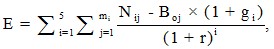      где:
     i - порядковый номер года, имеющий значение от 1 до 5; mi - количество плательщиков, воспользовавшихся льготой в i-м году;
     j - порядковый номер плательщика, имеющий значение от 1 до m;
     Nij - объем налогов, задекларированных для уплаты в бюджет муниципального образования j-м плательщиком в i-м году.
     В случае если на день проведения оценки совокупного бюджетного эффекта (самоокупаемости) стимулирующих налоговых расходов для плательщиков, имеющих право на льготы, льготы действуют менее 6 лет, объемы налогов, подлежащих уплате в бюджет муниципального образования, оцениваются (прогнозируются) по данным МРИ ФНС № 8 и финансового органа;
     Boj - базовый объем налогов, задекларированных для уплаты в бюджет муниципального образования j-м плательщиком в базовом году;
     gi - номинальный темп прироста налоговых доходов консолидированных бюджетов субъектов Российской Федерации в i-м году по отношению к показателям базового года, определяемый Министерством финансов Российской Федерации;
     r - расчетная стоимость среднесрочных рыночных заимствований муниципального образования, рассчитываемая по формуле:     r = iинф + p +c,
          где:
     iинф - целевой уровень инфляции (4 процента);
     p - реальная процентная ставка, определяемая на уровне 2,5 процента;
     c - кредитная премия за риск, рассчитываемая для целей настоящего Порядка в зависимости от отношения муниципального долга муниципального образования по состоянию на 1 января текущего финансового года к доходам (без учета безвозмездных поступлений) за отчетный период:
     если указанное отношение составляет менее 50 процентов, кредитная премия за риск принимается равной 1 проценту;
     если указанное отношение составляет от 50 до 100 процентов, кредитная премия за риск принимается равной 2 процентам;
     если указанное отношение составляет более 100 процентов, кредитная премия за риск принимается равной 3 процентам.
     3.15. Базовый объем налогов, задекларированных для уплаты в бюджет муниципального образования j-м плательщиком в базовом году (Boj), рассчитывается по формуле:
          Boj = Noj + Loj,
          где:
     Noj - объем налогов, задекларированных для уплаты в бюджет муниципального образования j-м плательщиком в базовом году;
     Loj - объем льгот, предоставленных j-му плательщику в базовом году.
     Под базовым годом в настоящем Порядке понимается год, предшествующий году начала получения j-м плательщиком льготы, либо 6-й год, предшествующий отчетному году, если льгота предоставляется плательщику более 6 лет.
     3.16. По итогам оценки эффективности налогового расхода куратор налогового расхода формулирует выводы о достижении целевых характеристик налогового расхода, вкладе налогового расхода в достижение целей муниципальной программы и (или) целей социально-экономической политики муниципального образования, не относящихся к муниципальным программам, а также о наличии или об отсутствии более результативных (менее затратных для бюджета альтернативных механизмов достижения целей муниципальной программы и (или) целей социально-экономической политики муниципального образования, не относящихся к муниципальным программам.
     3.17. Финансовый орган формирует оценку эффективности налоговых расходов муниципального образования на основе данных, представленных кураторами налоговых расходов.
     Результаты рассмотрения оценки налоговых расходов учитываются при формировании основных направлений бюджетной и налоговой политики муниципального образования, а также при проведении оценки эффективности реализации муниципальных программ в соответствии с муниципальными правовыми актами.
     ПРИЛОЖЕНИЕ 1
к Порядку формирования перечня налоговых расходов
городского округа Семеновский Нижегородской области
и оценки налоговых расходов городского округа
Семеновский Нижегородской области    
Перечень налоговых расходов городского округа Семеновский Нижегородской области на ________ год
ПРИЛОЖЕНИЕ 2
к Порядку формирования перечня налоговых расходов
городского округа Семеновский Нижегородской области
и оценки налоговых расходов городского округа
Семеновский Нижегородской области
    
ПЕРЕЧЕНЬ
ПОКАЗАТЕЛЕЙ ДЛЯ ПРОВЕДЕНИЯ ОЦЕНКИ НАЛОГОВЫХ РАСХОДОВ13.05.2020№                  934N п/пКуратор налогового расходаНаименование налоговых льгот, освобождений и иных преференций по налогамМуниципальный правовой акт, устанавливающий налоговые льготы, освобождения и иные преференции по налогамВид налоговых льгот, освобождений и иных преференцийРазмер налоговой ставки, в пределах которой предоставляются налоговые льготы, освобождения и иные преференции по налогамДата начала действия права на налоговые льготы, освобождения и иные преференции по налогамДата прекращения действия налоговых льгот, освобождений и иных преференций по налогам, установленная правовыми актамиУсловия предоставления налоговых льгот, освобождений и иных преференцийНаименование муниципальных программ, в целях реализации которых предоставляются налоговые льготы, освобождения и иные преференции для плательщиков налоговНаименование структурных элементов муниципальных программ, в целях реализации которых предоставляются налоговые льготы, освобождения и иные преференции для плательщиков налоговНаименование муниципальных правовых актов, определяющих цели социально-экономической политики городского округа Семеновский, не относящихся к муниципальным программам123456789101112I.(наименование налога)(наименование налога)(наименование налога)(наименование налога)(наименование налога)(наименование налога)(наименование налога)(наименование налога)(наименование налога)(наименование налога)(наименование налога)1.2....II.(наименование налога)(наименование налога)(наименование налога)(наименование налога)(наименование налога)(наименование налога)(наименование налога)(наименование налога)(наименование налога)(наименование налога)(наименование налога)1.2....Наименование показателяНаименование показателяИсточник данныхI. Нормативные и целевые характеристики налогового расходаI. Нормативные и целевые характеристики налогового расходаI. Нормативные и целевые характеристики налогового расхода1.Муниципальный правовой акт городского округа Семеновский Нижегородской области, устанавливающий налоговые льготы, освобождения и иные преференции по налогамФинансовое управление администрации городского округа город Семеновский Нижегородской области2.Условия предоставления налоговых льгот, освобождений и иных преференцийФинансовое управление администрации городского округа город Семеновский Нижегородской области3.Целевая категория плательщиков налогов, для которых предусмотрены налоговые льготы, освобождения и иные преференцииФинансовое управление администрации городского округа город Семеновский Нижегородской области4.Дата вступления в силу положений муниципальных правовых актов, устанавливающих налоговые льготы, освобождения и иные преференции по налогамФинансовое управление администрации городского округа город Семеновский Нижегородской области5.Дата начала действия предоставленного муниципальными правовыми актами права на налоговые льготы, освобождения и иные преференции по налогамФинансовое управление администрации городского округа город Семеновский Нижегородской области6.Период действия налоговых льгот, освобождений и иных преференций по налогамФинансовое управление администрации городского округа город Семеновский Нижегородской области7.Дата прекращения действия налоговых льгот, освобождений и иных преференций по налогамФинансовое управление администрации городского округа город Семеновский Нижегородской области8.Наименование налоговых льгот, освобождений и иных преференций по налогамФинансовое управление администрации городского округа город Семеновский Нижегородской области9.Целевая категория налогового расходаФинансовое управление администрации городского округа город Семеновский Нижегородской области10.Цели предоставления налоговых льгот, освобождений и иных преференций для плательщиков налоговКураторы налоговых расходов11.Наименования налогов, по которым предусматриваются налоговые льготы, освобождения и иные преференцииФинансовое управление администрации городского округа город Семеновский Нижегородской области12.Вид налоговых льгот, освобождений и иных преференций, определяющий особенности предоставленных отдельным категориям плательщиков налогов преимуществ по сравнению с другими плательщикамиФинансовое управление администрации городского округа город Семеновский Нижегородской области13.Размер налоговой ставки, в пределах которой предоставляются налоговые льготы, освобождения и иные преференции по налогамФинансовое управление администрации городского округа город Семеновский Нижегородской области14.Показатель (индикатор) достижения целей муниципальных программ и (или) целей социально-экономической политики муниципального образования, не относящихся к муниципальным программам, в связи с предоставлением налоговых льгот, освобождений и иных преференций по налогамКураторы налоговых расходов15.Код вида экономической деятельности (по общероссийскому  видов экономической деятельности), к которому относится налоговый расход (если налоговый расход обусловлен налоговыми льготами, освобождениями и иными преференциями для отдельных видов экономической деятельности)Кураторы налоговых расходовII. Фискальные характеристики налогового расходаII. Фискальные характеристики налогового расходаII. Фискальные характеристики налогового расхода16.Объем налоговых льгот, освобождений и иных преференций, предоставленных для плательщиков налогов за отчетный год и за год, предшествующий отчетному году, тыс. рублейИнспекция Федеральной налоговой службы №8 Нижегородской области17.Оценка объема предоставленных налоговых льгот, освобождений и иных преференций для плательщиков налогов на текущий финансовый год, очередной финансовый год и плановый период, тыс. рублейКуратор налогового расхода18.Численность плательщиков налогов, воспользовавшихся налоговой льготой, освобождением и иной преференциейИнспекция Федеральной налоговой службы № 8 Нижегородской области19.Базовый объем налогов, задекларированный для уплаты в бюджет муниципального образования плательщиками налогов, имеющими право на налоговые льготы, освобождения и иные преференцииИнспекция Федеральной налоговой службы № 8 Нижегородской области20.Объем налогов, задекларированный для уплаты в бюджет муниципального образования плательщиками налогов, имеющими право на налоговые льготы, освобождения и иные преференции за шесть лет, предшествующих отчетному финансовому году, тыс. рублейИнспекция Федеральной налоговой службы №8 Нижегородской области21.Результат оценки эффективности налогового расходаКуратор налогового расхода22.Оценка совокупного бюджетного эффекта (для стимулирующих налоговых расходов)Куратор налогового расхода